Paleoecology Laboratory #16 (continued)Chondrichthyan Teeth from the Upper Cretaceous of Southern Israel – Lab Report #4November 21, 2019You’ve done such good work with our chondrichthyan teeth from the Cretaceous of Israel that I want you to benefit by completing a short report. It will be easy now that you have completed the identifications. The report is due in your dropboxes by 5:00 pm on Tuesday, November 26. Format is again up to you.Lab Report #4 Instructions:1.	Complete a table organized like the one below. (You can even copy this template from the online version of these instructions.)2.	Choose one of the sharks listed above and describe all you can discover about its morphology, distribution, life habits and living environment. Include at least one image of one of the associated teeth in our collection and at least one image of the shark you can find online. That’s it!This report is due in your Dropbox folder by 5:00 pm on Tuesday, November 26. Get it completed soon and start your break early!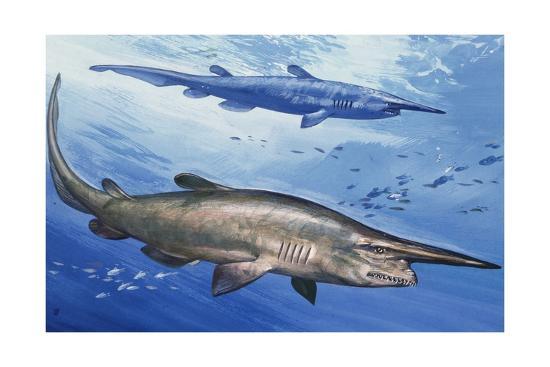 Taxa (to species if possible)Number in Assemblage 1Number in Assemblage 2Number in Assemblage 3TOTALSTOTALS